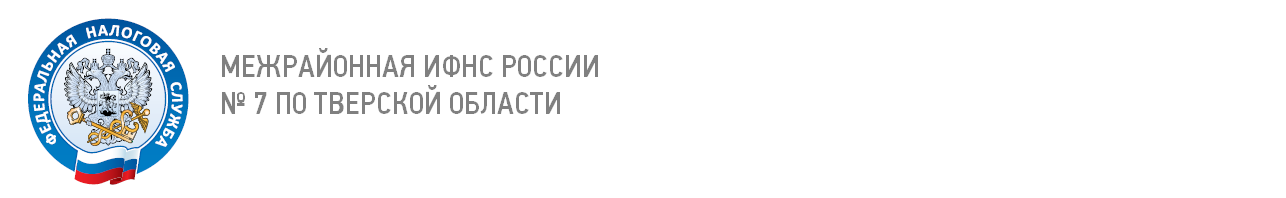 Государственные услуги налоговой службы можно получить через портал ГосуслугСайт электронного правительства «Госуслуги» (http://gosuslugi.ru) создан для помощи гражданам в получении различного вида государственных услуг, предоставляемых органами исполнительной власти Российской Федерации. Одним из направлений, представленных на портале, являются услуги Федеральной налоговой службы.Информацию о предоставляемых услугах на портале можно искать двумя способами: либо по тематике (в разделе "Налоги и финансы"), либо по органу государственной власти (ФНС России). Кроме того, вся информация делится на блоки: по физическим и по юридическим лицам.
Чтобы получить конкретную услугу, нужно зарегистрироваться на портале и войти в "Личный кабинет", который позволит получить доступ к интерактивным сервисам, а также к персональным настройкам портала. Авторизация проводится на основании паспортных данных, страхового номера индивидуального лицевого счета застрахованного лица, выданного Пенсионным фондом Российской Федерации (СНИЛС) и пароля, полученного после регистрации на портале.
После авторизации на портале будет доступен "Личный кабинет", в котором можно получить услуги, оказываемые ФНС России:- подать налоговую декларацию формы 3-НДФЛ;- узнать свой ИНН;- получить справку о состоянии расчетов по налогам, сборам, пеням, штрафам, процентам;- получить выписки из Единого государственного реестра налогоплательщиков;- осуществить регистрацию юридического лица или индивидуального предпринимателя.
Услуги предоставляются бесплатно. В карточке услуги содержится ее описание, сроки исполнения, также можно изучить бланки заявлений и форм, которые следует заполнить для обращения за услугой, ознакомиться с перечнем документов, необходимых для ее получения.
Регистрация на сайте «Госуслуги» позволяет, не выходя из дома, получить разнообразные государственные и муниципальные услуги в единой точке доступа. Сделайте свою жизнь удобнее и проще с Единым порталом государственных услуг.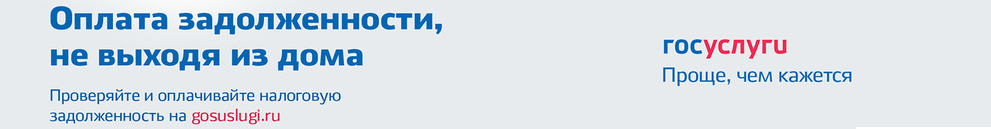 